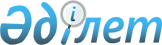 О внесении  дополнения  в  Указ  Президента Республики Казахстан, имеющий силу Закона, "О банках и банковской деятельности в Республике Казахстан"Закон Республики Казахстан от 6 марта 1997 г. N 83-1 ЗРК     Пункт 2 статьи 2 Указа Президента Республики Казахстан,имеющего силу Закона, от 31 августа 1995 г. N 2  02444  Z952444_

   "Обанках и банковской деятельности в Республике Казахстан" (ВедомостиВерховного Совета Республики Казахстан, 1995 г. N 15-16, ст.106;Ведомости Парламента Республики Казахстан, 1996 г. N 2, ст. 184; N15, ст.281; N 19, ст.370) дополнить частью второй следующегосодержания:     "Деятельность взаимного  фонда по выкупу эмитированных имакций не является приемом депозита".     ПрезидентРеспублики Казахстан
					© 2012. РГП на ПХВ «Институт законодательства и правовой информации Республики Казахстан» Министерства юстиции Республики Казахстан
				